ПРИЛОГ 1ПРИЈАВНИ ОБРАЗАЦСПРОВОЂЕЊЕ МЕРА СМАЊЕЊА ЗАГАЂЕЊА ВАЗДУХА ПОРЕКЛОМ ИЗ ИНДИВИДУАЛНИХ ИЗВОРА У 2023. ГОДИНИ НА ТЕРИТОРИЈИ ГРАДА СМЕДЕРЕВАЛИЧНИ  ПОДАЦИ МЕРА ЗА коју се пријављујетеСТАЊЕ ГРАЂЕВИНСКИХ ЕЛЕМЕНАТА И ГРЕЈНОГ СИСТЕМА ВАШЕ ПОРОДИЧНЕ КУЋЕ/СТАНА* потребно је да заокружите одговорНапомена: Евалуација пријаве подносиоца ће се вршити у складу са Правилником о суфинансирању мера смањења загађења ваздуха пореклом из индивидуалних извора у 2023. години на територији града Смедерева донетим од стране  Градског већа града Смедерева.Уколико Комисија приликом обиласка објекта подносиоца пријаве констатује да подаци наведени у пријави нису истинити, подносилац пријаве ће бити дисквалификован. Датум:________2023.год.	 					                                                                                               Потпис подносиоца пријаве____________________________1.Име и презиме2.Број личне карте3.Адреса4.Број катастарске парцеле 5.Катастарска општина 6.Број телефона (фиксни)7.Број телефона (мобилни)замена постојећих уређаја за грејање (на мазут и угаљ) ефикаснијим уређајима (набавка котлова на пелет)замена постојећих уређаја за грејање (на мазут и угаљ) ефикаснијим уређајима (набавка котлова на гас)Површина куће/стана у квадратним метрима из Решења о порезу на имовинуБрој корисника који станује у кући/стануБрој спратова у породичној кућиПостојећи начин грејањаБрој бодоваУгаљ/лож уље/мазут 50Постојеће карактеристике спољне столаријеБрој бодоваДрвени, једноструки са једним стаклом5Дрвени, двоструки са размакнутим крилима10Дрвени, једноструки са дуплим стаклом или вакум стаклом15ПВЦ, алуминијум20Постојећи прозори на вашем објекту* потребно је да заокружите број 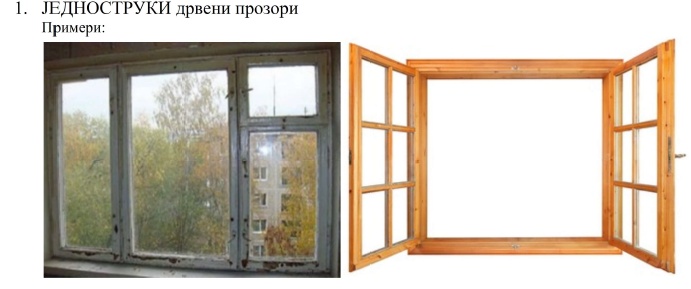 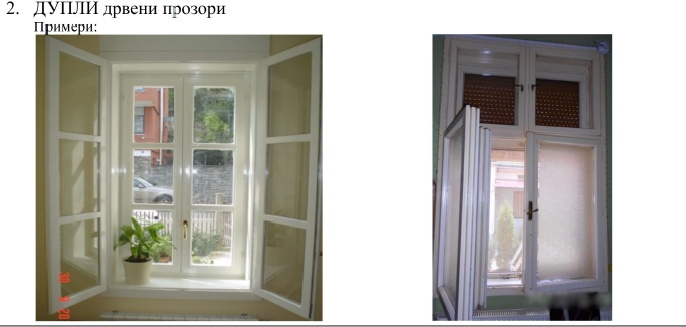 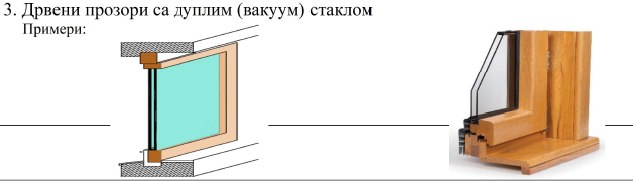 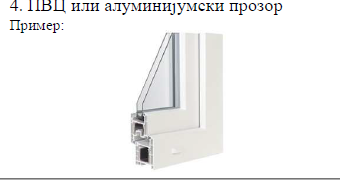 